ДУМА ВЕСЬЕГОНСКОГО МУНИЦИПАЛЬНОГО ОКРУГАТВЕРСКОЙ ОБЛАСТИРЕШЕНИЕг. Весьегонск   22.02.2024                                                                                                             № 337О назначении публичных слушаний на территорииВесьегонского муниципального округа Тверской области по проекту решения Думы Весьегонского муниципального округа «О внесении изменений вУстав Весьегонского муниципального округаТверской области»Рассмотрев проект решения Думы Весьегонского муниципального округа «О внесении изменений в Устав Весьегонского муниципального округа Тверской области»,  ДУМА ВЕСЬЕГОНСКОГО МУНИЦИПАЛЬНОГООКРУГА РЕШИЛА:1. Назначить публичные слушания на  14 марта 2024 г. по проекту решения Думы Весьегонского муниципального округа «О внесении изменений в Устав Весьегонского муниципального округа Тверской области» (прилагается). 2. Определить инициатором проведения публичных слушаний Думу Весьегонского муниципального округа.3. Для подготовки и проведения публичных слушаний создать организационный комитет в следующем составе:Ермошин А.С., депутат, председатель Думы Весьегонского муниципального округа; Демидова С.Ю., депутат Думы Весьегонского муниципального округа, председатель комиссии по социально-экономическим и правовым вопросам;Ковалец Ю.А., депутат Думы Весьегонского муниципального округа, председатель комиссии по бюджету и имуществу;Лисенков С.В., управляющий делами Администрации Весьегонского муниципального округа (по согласованию);Чистякова М.М., заведующий отделом правового обеспечения Администрации Весьегонского муниципального округа (по согласованию).    4. Опубликовать  в газете «Весьегонская жизнь» проект решения Думы Весьегонского муниципального округа «О внесении изменении в Устав Весьегонского муниципального округа Тверской области», а также Порядок учета и рассмотрения предложений по проекту Устава Весьегонского муниципального округа Тверской области, проекту решения Думы Весьегонского муниципального округа о внесении изменений и дополнений в Устав Весьегонского муниципального округа Тверской области и порядка участия граждан в его обсуждении, утвержденный решением Думы Весьегонского муниципального округа Тверской области от 29.10.2019 № 15.   5. Настоящее решение вступает в силу после его официального опубликования.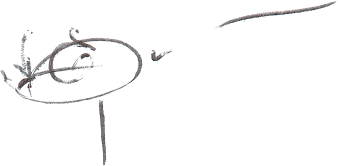 Председатель Думы Весьегонского муниципального округа                                                                                         А.С. Ермошин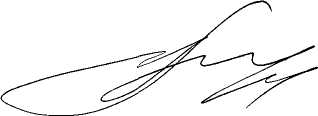 Глава Весьегонскогомуниципального округа                                                                                       А.В. Пашуков  Приложение                              к решению Думы Весьегонского                                           муниципального округа от 22.02.2024 г.                                                                    №  337                                                                                                                                                                                                        ПРОЕКТ                                                                   ДУМАВЕСЬЕГОНСКОГО МУНИЦИПАЛЬНОГО ОКРУГАР Е Ш Е Н И Е   г. Весьегонск ___.___.2024                                                                                                                        № ____На основании пункта 1 части 10 статьи 35 Федерального закона от 06.10.2003г. №131 – ФЗ «Об общих принципах организации местного самоуправления в Российской Федерации» и в целях приведения Устава Весьегонского муниципального округа Тверской области в соответствие с действующим законодательством,  ДУМА ВЕСЬЕГОНСКОГО МУНИЦИПАЛЬНОГООКРУГА РЕШИЛА: 1. Внести изменения в Устав Весьегонского муниципального округа Тверской области, утвержденный решением Думы Весьегонского муниципального округа от 18.12.2019г. №54:1.1. Статью 9 Устава изложить в следующей редакции:«Статья 9. Вопросы местного значения Весьегонского муниципального округа К вопросам местного значения Весьегонского муниципального округа относятся:1) составление и рассмотрение проекта бюджета Весьегонского муниципального округа, утверждение и исполнение бюджета Весьегонского муниципального округа, осуществление контроля за его исполнением, составление и утверждение отчета об исполнении бюджета Весьегонского муниципального округа;2) установление, изменение и отмена местных налогов и сборов Весьегонского муниципального округа;3) владение, пользование и распоряжение имуществом, находящимся в муниципальной собственности Весьегонского муниципального округа;4) организация в границах Весьегонского муниципального округа электро-, тепло-, газо- и водоснабжения населения, водоотведения, снабжения населения топливом в пределах полномочий, установленных законодательством Российской Федерации;5) осуществление муниципального контроля за исполнением единой теплоснабжающей организацией обязательств по строительству, реконструкции и (или) модернизации объектов теплоснабжения;6) дорожная деятельность в отношении автомобильных дорог местного значения в границах Весьегонского муниципального округа и обеспечение безопасности дорожного движения на них, включая создание и обеспечение функционирования парковок (парковочных мест), осуществление муниципального контроля на автомобильном транспорте, городском наземном электрическом транспорте и в дорожном хозяйстве в границах Весьегонского муниципального округа, организация дорожного движения, а также осуществление иных полномочий в области использования автомобильных дорог и осуществления дорожной деятельности в соответствии с законодательством Российской Федерации;7) обеспечение проживающих в Весьегонском муниципальном округе и нуждающихся в жилых помещениях малоимущих граждан жилыми помещениями, организация строительства и содержания муниципального жилищного фонда, создание условий для жилищного строительства, осуществление муниципального жилищного контроля, а также иных полномочий органов местного самоуправления в соответствии с жилищным законодательством;8) создание условий для предоставления транспортных услуг населению и организация транспортного обслуживания населения в границах Весьегонского муниципального округа;9) участие в профилактике терроризма и экстремизма, а также в минимизации и (или) ликвидации последствий проявлений терроризма и экстремизма в границах Весьегонского муниципального округа; 10) разработка и осуществление мер, направленных на укрепление межнационального и межконфессионального согласия, поддержку и развитие языков и культуры народов Российской Федерации, проживающих на территории Весьегонского муниципального округа, реализацию прав коренных малочисленных народов и других национальных меньшинств, обеспечение социальной и культурной адаптации мигрантов, профилактику межнациональных (межэтнических) конфликтов;11) участие в предупреждении и ликвидации последствий чрезвычайных ситуаций в границах Весьегонского муниципального округа; 12) организация охраны общественного порядка на территории Весьегонского муниципального округа муниципальной милицией;13) предоставление помещения для работы на обслуживаемом административном участке Весьегонского муниципального округа сотруднику, замещающему должность участкового уполномоченного полиции; 14) исключен;15) обеспечение первичных мер пожарной безопасности в границах Весьегонского муниципального округа;16) организация мероприятий по охране окружающей среды в границах Весьегонского муниципального округа;17) организация предоставления общедоступного и бесплатного дошкольного, начального общего, основного общего, среднего общего образования по основным общеобразовательным программам в муниципальных образовательных организациях (за исключением полномочий по финансовому обеспечению реализации основных общеобразовательных программ в соответствии с федеральными государственными образовательными стандартами), организация предоставления дополнительного образования детей в муниципальных образовательных организациях (за исключением дополнительного образования детей, финансовое обеспечение которого осуществляется органами государственной власти Тверской области), создание условий для осуществления присмотра и ухода за детьми, содержания детей в муниципальных образовательных организациях, а также осуществление в пределах своих полномочий мероприятий по обеспечению организации отдыха детей в каникулярное время, включая мероприятия по обеспечению безопасности их жизни и здоровья;    18) создание условий для оказания медицинской помощи населению на территории Весьегонского муниципального округа в соответствии с территориальной программой государственных гарантий бесплатного оказания гражданам медицинской помощи;19) создание условий для обеспечения жителей Весьегонского муниципального округа услугами связи, общественного питания, торговли и бытового обслуживания;20) организация библиотечного обслуживания населения, комплектование и обеспечение сохранности библиотечных фондов библиотек Весьегонского муниципального округа;21) создание условий для организации досуга и обеспечения жителей Весьегонского муниципального округа услугами организаций культуры;22) создание условий для развития местного традиционного народного художественного творчества, участие в сохранении, возрождении и развитии народных художественных промыслов в Весьегонском муниципальном округе;23) сохранение, использование и популяризация объектов культурного наследия (памятников истории и культуры), находящихся в собственности Весьегонского муниципального округа, охрана объектов культурного наследия (памятников истории и культуры) местного (муниципального) значения, расположенных на территории Весьегонского муниципального округа;24) обеспечение условий для развития на территории Весьегонского муниципального округа физической культуры, школьного спорта и массового спорта, организация проведения официальных физкультурно-оздоровительных и спортивных мероприятий Весьегонского муниципального округа;25) создание условий для массового отдыха жителей Весьегонского муниципального округа и организация обустройства мест массового отдыха населения;26) формирование и содержание муниципального архива;27) организация ритуальных услуг и содержание мест захоронения;28) участие в организации деятельности по накоплению (в том числе раздельному накоплению), сбору, транспортированию, обработке, утилизации, обезвреживанию, захоронению твердых коммунальных отходов;29) утверждение правил благоустройства территории Весьегонского муниципального округа, осуществление муниципального контроля в сфере благоустройства, предметом которого является соблюдение правил благоустройства территории Весьегонского муниципального округа, в том числе требований к обеспечению доступности для инвалидов объектов социальной, инженерной и транспортной инфраструктур и предоставляемых услуг (при осуществлении муниципального контроля в сфере благоустройства может выдаваться предписание об устранении выявленных нарушений обязательных требований, выявленных в ходе наблюдения за соблюдением обязательных требований (мониторинга безопасности), организация благоустройства территории Весьегонского  муниципального округа в соответствии с указанными правилами, а также организация использования, охраны, защиты, воспроизводства городских лесов, лесов особо охраняемых природных территорий, расположенных в границах Весьегонского  муниципального округа;30) утверждение генерального плана Весьегонского муниципального округа, правил землепользования и застройки, утверждение подготовленной на основе генерального плана Весьегонского муниципального округа документации по планировке территории, выдача градостроительного плана земельного участка, расположенного в границах Весьегонского муниципального округа, выдача разрешений на строительство (за исключением случаев, предусмотренных Градостроительным кодексом  Российской Федерации, иными федеральными законами), разрешений на ввод объектов в эксплуатацию при осуществлении строительства, реконструкции объектов капитального строительства, расположенных на территории Весьегонского муниципального округа, утверждение местных нормативов градостроительного проектирования Весьегонского муниципального округа, ведение информационной системы обеспечения градостроительной деятельности, осуществляемой на территории Весьегонского муниципального округа, резервирование земель и изъятие земельных участков в границах Весьегонского муниципального округа для муниципальных нужд, осуществление муниципального земельного контроля в границах Весьегонского муниципального округа, осуществление в случаях, предусмотренных Градостроительным кодексом Российской Федерации, осмотров зданий, сооружений и выдача рекомендаций об устранении выявленных в ходе таких осмотров нарушений, направление уведомления о соответствии указанных в уведомлении о планируемом строительстве параметров объекта индивидуального жилищного строительства или садового дома установленным параметрам и допустимости размещения объекта индивидуального жилищного строительства или садового дома на земельном участке, уведомления о несоответствии указанных в уведомлении о планируемом строительстве параметров объекта индивидуального жилищного строительства или садового дома установленным параметрам и (или) недопустимости размещения объекта индивидуального жилищного строительства или садового дома на земельном участке,  уведомления о соответствии  или  несоответствии построенных или реконструированных объекта индивидуального жилищного строительства или садового дома требованиям законодательства о градостроительной деятельности при строительстве или реконструкции объектов индивидуального жилищного строительства или садовых домов на земельных участках, расположенных на территории Весьегонского муниципального округа, принятие в соответствии с  гражданским законодательством Российской Федерации решения о сносе самовольной постройки, решения о сносе самовольной постройки или ее приведении в соответствие с установленными требованиями, решения об изъятии земельного участка, не используемого по целевому назначению или используемого с нарушением законодательства Российской Федерации, осуществление сноса самовольной постройки или ее приведения в соответствие с установленными требованиями в случаях, предусмотренных  Градостроительным кодексом Российской Федерации;  31) утверждение схемы размещения рекламных конструкций, выдача разрешений на установку и эксплуатацию рекламных конструкций на территории Весьегонского муниципального округа, аннулирование таких разрешений, выдача предписаний о демонтаже самовольно установленных рекламных конструкций на территории Весьегонского муниципального округа, осуществляемые в соответствии с  Федеральным законом от 13 марта 2006 года № 38-ФЗ «О рекламе»;32) присвоение адресов объектам адресации, изменение, аннулирование адресов, присвоение наименований элементам улично-дорожной сети (за исключением автомобильных дорог федерального значения, автомобильных дорог регионального или межмуниципального значения), наименований элементам планировочной структуры в границах Весьегонского муниципального округа, изменение, аннулирование таких наименований, размещение информации в государственном адресном реестре;33) организация и осуществление мероприятий по территориальной обороне и гражданской обороне, защите населения и территории Весьегонского муниципального округа от чрезвычайных ситуаций природного и техногенного характера, включая поддержку в состоянии постоянной готовности к использованию систем оповещения населения об опасности, объектов гражданской обороны, создание и содержание в целях гражданской обороны запасов материально- технических, продовольственных, медицинских и иных средств;   34) создание, содержание и организация деятельности аварийно-спасательных служб и (или) аварийно-спасательных формирований на территории Весьегонского муниципального округа; 35) создание, развитие и обеспечение охраны лечебно-оздоровительных местностей и курортов местного значения на территории Весьегонского муниципального округа, а также осуществление муниципального контроля в области охраны и использования особо охраняемых природных территорий местного значения;36) организация и осуществление мероприятий по мобилизационной подготовке муниципальных предприятий и учреждений, находящихся на территории Весьегонского муниципального округа;37) осуществление мероприятий по обеспечению безопасности людей на водных объектах, охране их жизни и здоровья;38) создание условий для развития сельскохозяйственного производства, расширения рынка сельскохозяйственной продукции, сырья и продовольствия, содействие развитию малого и среднего предпринимательства, оказание поддержки социально ориентированным некоммерческим организациям, благотворительной деятельности и добровольчеству (волонтерству);39) организация и осуществление мероприятий по работе с детьми и молодежью, участие в реализации молодежной политики, разработка и реализация мер по обеспечению и защите прав и законных интересов молодежи, разработка и реализация муниципальных программ по основным направлениям реализации молодежной политики, организация и осуществление мониторинга реализации молодежной политики в Весьегонском муниципальном округе;40) осуществление в пределах, установленных водным законодательством Российской Федерации, полномочий собственника водных объектов, установление правил использования водных объектов общего пользования для личных и бытовых нужд и информирование населения об ограничениях использования таких водных объектов, включая обеспечение свободного доступа граждан к водным объектам общего пользования и их береговым полосам, а также правил использования водных объектов для рекреационных целей;41) оказание поддержки гражданам и их объединениям, участвующим в охране общественного порядка, создание условий для деятельности народных дружин;42) осуществление муниципального лесного контроля;43) обеспечение выполнения работ, необходимых для создания искусственных земельных участков для нужд Весьегонского муниципального округа в соответствии с федеральным законом;44) осуществление мер по противодействию коррупции в границах Весьегонского муниципального округа;45) организация в соответствии с федеральным законом выполнения комплексных кадастровых работ и утверждение карты-плана территории;46) принятие решений и проведение на территории Весьегонского муниципального округа мероприятий по выявлению правообладателей ранее учтенных объектов недвижимости, направление сведений о правообладателях данных объектов недвижимости для внесения в Единый государственный реестр недвижимости;47) принятие решений о создании, об упразднении лесничеств, создаваемых в их составе участковых лесничеств, расположенных на землях населенных пунктов Весьегонского муниципального округа, установлении и изменении их границ, а также осуществление разработки и утверждения лесохозяйственных регламентов лесничеств, расположенных на землях населенных пунктов;48) осуществление мероприятий по лесоустройству в отношении лесов, расположенных на землях населенных пунктов Весьегонского муниципального округа.49)  осуществление выявления объектов накопленного вреда окружающей среде и организация ликвидации такого вреда применительно к территориям, расположенным в границах земельных участков, находящихся в собственности Весьегонского муниципального округа».     1.2. Статью 11 Устава изложить в следующей редакции: «Статья 11. Полномочия органов местного самоуправления Весьегонского муниципального округа по решению вопросов местного значения1. В целях решения вопросов местного значения органы местного самоуправления Весьегонского муниципального округа обладают следующими полномочиями:1) принятие Устава Весьегонского муниципального округа Тверской области (далее – также Устав) и внесение в него изменений и дополнений, издание муниципальных правовых актов; 2) установление официальных символов Весьегонского муниципального округа;3) создание муниципальных предприятий и учреждений, осуществление финансового обеспечения деятельности муниципальных казенных учреждений и финансового обеспечения выполнения муниципального задания бюджетными и автономными муниципальными учреждениями, а также осуществление закупок товаров, работ, услуг для обеспечения муниципальных нужд;4) установление тарифов на услуги, предоставляемые муниципальными предприятиями и учреждениями, и работы, выполняемые муниципальными предприятиями и учреждениями, если иное не предусмотрено федеральными законами;5) полномочиями по организации теплоснабжения, предусмотренными Федеральным законом от 27 июля 2010 года №190-ФЗ «О теплоснабжении»;6) полномочиями в сфере водоснабжения и водоотведения, предусмотренными Федеральным законом от 07 декабря 2011 года №416-ФЗ «О водоснабжении и водоотведении»;7) полномочиями в сфере стратегического планирования, предусмотренными Федеральным законом от 28 июня 2014 года №172-ФЗ «О стратегическом планировании в Российской Федерации»;8) организационное и материально-техническое обеспечение подготовки и проведения муниципальных выборов, местного референдума, голосования по отзыву депутата, выборного должностного лица местного самоуправления, голосования по вопросам изменения границ Весьегонского муниципального округа, преобразования Весьегонского муниципального округа;9) организация сбора статистических показателей, характеризующих состояние экономики и социальной сферы Весьегонского муниципального округа, и предоставление указанных данных органам государственной власти в порядке, установленном Правительством Российской Федерации;9.1) Разработка и утверждение программ комплексного развития систем коммунальной инфраструктуры Весьегонского муниципального округа, программ комплексного развития транспортной инфраструктуры Весьегонского муниципального округа, программ комплексного развития социальной инфраструктуры Весьегонского муниципального округа, требования к которым устанавливаются Правительством Российской Федерации;10) учреждение печатного средства массовой информации и (или) сетевого издания для обнародования муниципальных правовых актов, доведения до сведения жителей Весьегонского муниципального округа официальной информации;11) осуществление международных и внешнеэкономических связей в соответствии с Федеральным законом №131-ФЗ;12) организация профессионального образования и дополнительного профессионального образования выборного должностного лица местного самоуправления, депутатов Думы Весьегонского муниципального округа, муниципальных служащих и работников муниципальных учреждений, организация подготовки кадров для муниципальной службы в порядке, предусмотренном законодательством Российской Федерации об образовании и законодательством Российской Федерации о муниципальной службе;13) утверждение и реализация муниципальных программ в области энергосбережения и повышения энергетической эффективности, организация проведения энергетического обследования многоквартирных домов, помещения в которых составляют муниципальный жилищный фонд в границах Весьегонского муниципального округа, организация и проведение иных мероприятий, предусмотренных законодательством об энергосбережении и о повышении энергетической эффективности;14) иными полномочиями в соответствии с Федеральным и настоящим Уставом.2. Органы местного самоуправления Весьегонского муниципального округа вправе в соответствии с настоящим Уставом принимать решение о привлечении граждан к выполнению на добровольной основе социально значимых для Весьегонского муниципального округа работ (в том числе дежурств) в целях решения вопросов местного значения в соответствии с Федеральным законом №131-ФЗ.К социально значимым работам могут быть отнесены только работы, не требующие специальной профессиональной подготовки. К выполнению социально значимых работ могут привлекаться совершеннолетние трудоспособные жители Весьегонского муниципального округа в свободное от основной работы или учебы время на безвозмездной основе не более чем один раз в три месяца. При этом продолжительность социально значимых работ не может составлять более четырех часов подряд. 1.3. Статью 30 Устава изложить в следующей редакции:           Статья 30. Компетенция Думы Весьегонского муниципального округа 1. В исключительной компетенции Думы Весьегонского муниципального округа  находятся:1) принятие Устава Весьегонского муниципального округа, внесение в него изменений и дополнений;2) утверждение бюджета Весьегонского муниципального округа и отчета о его исполнении;3) установление, изменение и отмена местных налогов и сборов в соответствии с законодательством Российской Федерации о налогах и сборах;4) утверждение стратегии социально-экономического развития Весьегонского муниципального округа;5) определение порядка управления и распоряжения имуществом, находящимся в муниципальной собственности Весьегонского муниципального округа;6) определение порядка принятия решений о создании, реорганизации, и ликвидации муниципальных предприятий, а также об установлении тарифов на услуги муниципальных предприятий и учреждений, выполнение работ, за исключением случаев, предусмотренных федеральными законами; 7) определение порядка участия Весьегонского муниципального округа в организациях межмуниципального сотрудничества; 8) определение порядка материально-технического и организационного обеспечения деятельности органов местного самоуправления; 9) контроль за исполнением органами местного самоуправления и должностными лицами местного самоуправления полномочий по решению вопросов местного значения;10) принятие решения об удалении Главы Весьегонского муниципального округа  в отставку;11) утверждение правил благоустройства территории Весьегонского муниципального округа. 2. К компетенции Думы Весьегонского муниципального округа  также относится:1) установление льгот и преимуществ, в том числе налоговых, в соответствии с налоговым и антимонопольным законодательством;2) принятие местных программ использования и охраны земель;3) принятие решения об обращении в суд от имени Думы Весьегонского муниципального округа; 4) установление правил использования водных объектов общего пользования для личных и бытовых нужд, а также правил использования водных объектов для рекреационных целей;5) принятие решения по протестам и представлениям прокурора на решения Думы Весьегонского муниципального округа, а также по требованиям прокурора об изменении решения Думы Весьегонского муниципального округа; 6) избрание Председателя Думы Весьегонского муниципального округа, его заместителя;7) заслушивание ежегодных отчётов Главы Весьегонского муниципального округа, возглавляющего Администрацию Весьегонского муниципального округа Тверской области, о результатах его деятельности и деятельности Администрации Весьегонского муниципального округа Тверской области, в том числе о решении вопросов, поставленных Думой Весьегонского муниципального округа;8) принятие решения о проведении местного референдума;9) назначение голосования по отзыву депутата Думы Весьегонского муниципального округа, выборного должностного лица местного самоуправления, по вопросам изменения границ Весьегонского муниципального округа, преобразования Весьегонского муниципального округа;10) назначение выборов депутатов Думы Весьегонского муниципального округа;11) образование, создание и упразднение постоянных и временных депутатских комиссий, изменение их состава, заслушивание отчетов об их работе;12) утверждение Регламента Думы Весьегонского муниципального округа, внесение в него изменений и дополнений;13) утверждение сметы расходов на обеспечение деятельности Думы Весьегонского муниципального округа;14) избрание Главы Весьегонского муниципального округа из числа кандидатов, представленных конкурсной комиссией по результатам конкурса;15) принятие решения о прекращении полномочий депутатов Думы Весьегонского муниципального округа в случаях, предусмотренных настоящим Уставом;16) утверждение структуры Администрации Весьегонского муниципального округа Тверской области по представлению Главы Весьегонского муниципального округа, возглавляющего Администрацию Весьегонского муниципального округа Тверской области;17) осуществление в соответствии с Уставом Тверской области права законодательной инициативы в Законодательном Собрании Тверской области;18) осуществление мер по противодействию коррупции в границах Весьегонского муниципального округа;19) согласование инвестиционных программ организаций, осуществляющих регулируемые виды деятельности в сфере теплоснабжения, за исключением таких программ, которые согласовываются в соответствии с законодательством Российской Федерации об электроэнергетике;20) образование и утверждение структуры Ревизионной комиссии Весьегонского муниципального округа, утверждение расходов на ее содержание, назначение Председателя Ревизионной комиссии Весьегонского муниципального округа;21) осуществление иных полномочий в соответствии с федеральным законодательством, принимаемыми в соответствии с ним законами Тверской области и настоящим Уставом.1.4. Статью 32 Устава изложить в следующей редакции:          «Статья 32. Решения Думы Весьегонского муниципального округа 1. Дума Весьегонского муниципального округа по вопросам, отнесенным к ее компетенции федеральными законами, законами Тверской области, настоящим Уставом, принимает решения, устанавливающие правила, обязательные для исполнения на территории Весьегонского муниципального округа, решения об удалении Главы Весьегонского муниципального округа в отставку, а также решения по вопросам организации деятельности Думы Весьегонского муниципального округа и по иным вопросам, отнесенным к ее компетенции федеральными законами, законами Тверской области, настоящим Уставом. 2. Решения Думы Весьегонского муниципального округа, устанавливающие правила, обязательные для исполнения на территории Весьегонского муниципального округа, другие решения нормативного характера, принимаются большинством голосов от установленной численности депутатов Думы Весьегонского муниципального округа, если иное не установлено Федеральным законом №131-ФЗ. Иные решения Думы Весьегонского муниципального округа принимаются большинством голосов от числа присутствующих на заседании депутатов Думы Весьегонского муниципального округа, если иное не установлено настоящим Уставом.3. Дума Весьегонского муниципального округа принимает решения на основании Конституции Российской Федерации, федеральных законов, иных нормативных правовых актов Российской Федерации, законов Тверской области, иных правовых актов Тверской области и настоящего Устава.Правотворческая инициатива реализуется внесением в Думу Весьегонского муниципального округа соответствующего проекта решения.4. Право вносить проект решения в Думу Весьегонского муниципального округа принадлежит Главе Весьегонского муниципального округа, Председателю Думы Весьегонского муниципального округа, постоянной депутатской комиссии, группе депутатов численностью не менее одной трети от установленного числа депутатов Думы Весьегонского муниципального округа, Администрации Весьегонского муниципального округа Тверской области, прокурору Весьегонского района, органам территориального общественного самоуправления, а также инициативным группам граждан численностью от ста человек.   5. Проекты решений Думы Весьегонского муниципального округа, предусматривающие установление, изменение и отмену местных налогов и сборов, осуществление расходов из средств местного бюджета, могут быть вынесены на рассмотрение Думы Весьегонского муниципального округа только по инициативе Главы Весьегонского муниципального округа, возглавляющего Администрацию Весьегонского муниципального округа Тверской области, или при наличии его заключения.6. Решения Думы Весьегонского муниципального округа принимаются исключительно на ее заседаниях. 7. Нормативные правовые акты, принятые Думой Весьегонского муниципального округа, направляются Главе Весьегонского муниципального округа для подписания и официального опубликования в течение 10 дней.Глава Весьегонского муниципального округа, возглавляющий Администрацию Весьегонского муниципального округа Тверской области, имеет право отклонить нормативный правовой акт, принятый Думой Весьегонского муниципального округа. В этом случае указанный нормативный правовой акт в течение 10 дней возвращается в Думу Весьегонского муниципального округа с мотивированным обоснованием его отклонения либо с предложениями о внесении в него изменений и дополнений.Если Глава Весьегонского муниципального округа отклонит нормативный правовой акт, он вновь рассматривается Думой Весьегонского муниципального округа. Если при повторном рассмотрении указанный нормативный правовой акт будет одобрен в ранее принятой редакции большинством не менее двух третей от установленной численности депутатов Думы Весьегонского муниципального округа, он подлежит подписанию Главой Весьегонского муниципального округа в течение семи дней и официальному опубликованию.8. Решения Думы Весьегонского муниципального округа подписываются Председателем Думы Весьегонского муниципального округа.9. Нормативные правовые акты Думы Весьегонского муниципального округа о налогах и сборах вступают в силу в соответствии с Налоговым Кодексом Российской Федерации.Нормативные правовые акты Думы Весьегонского муниципального округа, затрагивающие права, свободы и обязанности человека и гражданина, устанавливающие правовой статус организаций, учредителем которых выступает Весьегонский муниципальный округ, вступают в силу после их официального опубликования.Решения Думы Весьегонского муниципального округа по вопросам организации ее деятельности, а также ненормативные акты Думы Весьегонского муниципального округа (обращения, заявления, иные акты декларативного характера) вступают в силу со дня их принятия.10. Контроль исполнения решений Думы Весьегонского муниципального округа осуществляется путем рассмотрения на заседаниях Думы Весьегонского муниципального округа или депутатских комиссий, заслушивания отчетов должностных лиц органов местного самоуправления Весьегонского муниципального округа, направлением запросов, депутатских запросов и обращений в соответствующие органы местного самоуправления Весьегонского муниципального округа, их структурные подразделения».1.5. Статью 39 Устава изложить в следующей редакции: «Статья 39. Полномочия Администрации Весьегонского муниципального округа 1. Администрация Весьегонского муниципального округа осуществляет полномочия по вопросам, отнесенным к ведению местного самоуправления, за исключением тех, которые, согласно законодательству, настоящему Уставу и решениям Думы Весьегонского муниципального округа Тверской области, входят в компетенцию Главы Весьегонского муниципального округа и Думы Весьегонского муниципального округа. 2. В пределах своих полномочий Администрация Весьегонского муниципального округа:1) разрабатывает и реализует основные направления бюджетной и налоговой политики Весьегонского муниципального округа;2) составляет проект бюджета Весьегонского муниципального округа;3) осуществляет исполнение бюджета Весьегонского муниципального округа;4) осуществляет составление и утверждение ежеквартальных отчетов, составление отчета об исполнении бюджета Весьегонского муниципального округа; 5) обеспечивает комплексное социально-экономическое развитие Весьегонского муниципального округа; 6) организует сбор статистических показателей, характеризующих состояние экономики и социальной сферы муниципального образования, и предоставление указанных данных органам государственной власти в порядке, установленном Правительством Российской Федерации; 7) утверждает и реализует муниципальные программы в области энергосбережения и повышения энергетической эффективности, организует проведение энергетического обследования многоквартирных домов, помещения в которых составляют муниципальный жилищный фонд в границах Весьегонского муниципального округа, организует и проводит иные мероприятия, предусмотренные законодательством об энергосбережении и о повышении энергетической эффективности;8) осуществляет закупки товаров, работ и услуг для обеспечения муниципальных нужд;9) осуществляет полномочия по владению, пользованию, распоряжению имуществом, находящимся в муниципальной собственности Весьегонского муниципального округа в соответствии с федеральным законодательством Российской Федерации, муниципальными правовыми актами Весьегонского муниципального округа;10) осуществляет полномочия по созданию, реорганизации и ликвидации муниципальных предприятий и учреждений, финансированию муниципальных учреждений;11) исполняет отдельные государственные полномочия, переданные органам местного самоуправления Весьегонского муниципального округа федеральными законами и законами Тверской области;12) устанавливает тарифы на услуги, предоставляемые муниципальными предприятиями и учреждениями, и работы, выполняемые муниципальными предприятиями и учреждениями, в порядке, установленном решением Думы Весьегонского муниципального округа, если иное не предусмотрено федеральными законами; 13) организует в границах Весьегонского муниципального округа электро-, тепло-, газо- и водоснабжение населения, снабжение населения топливом в пределах полномочий, установленных законодательством Российской Федерации;14) осуществляет дорожную деятельность в отношении автомобильных дорог местного значения в границах Весьегонского муниципального округа и обеспечивает безопасность дорожного движения на них, включая создание и обеспечение функционирования парковок (парковочных мест), осуществляет муниципальный контроль за сохранностью автомобильных дорог местного значения в границах Весьегонского муниципального округа, организует дорожное движение,  а также осуществляет иные полномочия в области использования автомобильных дорог и осуществления дорожной деятельности в соответствии с законодательством Российской Федерации; 15) создает условия для предоставления транспортных услуг населению и организует транспортное обслуживание населения в границах Весьегонского муниципального округа;16) обеспечивает проживающих в Весьегонском муниципальном округе и нуждающихся в жилых помещениях малоимущих граждан жилыми помещениями, организует содержание и строительство муниципального жилищного фонда, создает условия для жилищного строительства на территории Весьегонского муниципального округа, осуществляет муниципальный жилищный контроль, а также иные полномочия в соответствии с жилищным законодательством Российской Федерации;17) участвует в профилактике терроризма и экстремизма, а также в минимизации и (или) ликвидации последствий проявлений терроризма и экстремизма в границах Весьегонского муниципального округа;18) разрабатывает и осуществляет меры, направленные на укрепление межнационального и межконфессионального согласия, поддержку и развитие языков и культуры народов Российской Федерации, проживающих на территории Весьегонского муниципального округа, реализацию прав коренных малочисленных народов и других национальных меньшинств, обеспечение социальной и культурной адаптации мигрантов, профилактику межнациональных (межэтнических) конфликтов;  19) участвует в предупреждении и ликвидации последствий чрезвычайных ситуаций в границах Весьегонского муниципального округа;20) организует охрану общественного порядка на территории Весьегонского муниципального округа;21) предоставляет помещения для работы на обслуживаемом административном участке Весьегонского муниципального округа сотруднику, замещающему должность участкового уполномоченного полиции;22) обеспечивает первичные меры пожарной безопасности в границах Весьегонского муниципального округа;23) организует мероприятия по охране окружающей среды в границах Весьегонского муниципального округа; 24) организует предоставление общедоступного и бесплатного дошкольного, начального общего, основного общего, среднего общего образования по основным общеобразовательным программам в муниципальных образовательных организациях (за исключением полномочий по финансовому обеспечению реализации основных общеобразовательных программ в соответствии с федеральными государственными образовательными стандартами), организует предоставление дополнительного образования детей в муниципальных образовательных организациях (за исключением дополнительного образования детей, финансовое обеспечение которого осуществляется органами государственной власти Тверской области), создает условия для осуществления присмотра и ухода за детьми, содержания детей в муниципальных образовательных организациях, а также осуществляет в пределах своих полномочий мероприятия по обеспечению организации отдыха детей в каникулярное время, включая мероприятия по обеспечению безопасности их жизни и здоровья;25) создаёт условия для оказания медицинской помощи населению на территории Весьегонского муниципального округа в соответствии с территориальной программой государственных гарантий бесплатного оказания гражданам медицинской помощи;26) создаёт условия для обеспечения жителей Весьегонского муниципального округа услугами связи, общественного питания, торговли и бытового обслуживания;27) организует библиотечное обслуживание населения, комплектование и обеспечение сохранности библиотечных фондов библиотек Весьегонского муниципального округа; 28) создаёт условия для организации досуга и обеспечения жителей Весьегонского муниципального округа услугами организаций культуры;29) создаёт условия для развития местного традиционного народного художественного творчества, участие в сохранении, возрождении и развитии народных художественных промыслов в Весьегонском муниципальном округе;30) создает условия и реализует мероприятия по сохранению, использованию и популяризации объектов культурного наследия (памятников истории и культуры), находящихся в собственности Весьегонского муниципального округа, охране объектов культурного наследия (памятников истории и культуры) местного (муниципального) значения, расположенных на территории Весьегонского муниципального округа;31) обеспечивает условия для развития на территории Весьегонского муниципального округа физической культуры, школьного спорта и массового спорта, организует проведение официальных физкультурно-оздоровительных и спортивных мероприятий Весьегонского муниципального округа;32) создаёт условия для массового отдыха жителей Весьегонского муниципального округа и организации обустройства мест массового отдыха населения; 33) обеспечивает формирование и содержание муниципального архива; 34) обеспечивает организацию ритуальных услуг и содержание мест захоронения;35) участвует в организации деятельности по накоплению (в том числе раздельному накоплению), сбору, транспортированию, обработке, утилизации, обезвреживанию, захоронению твердых коммунальных отходов;36)  организует благоустройство территории Весьегонского муниципального округа в соответствии с утвержденными правилами благоустройства территории Весьегонского муниципального округа, осуществляет контроль за их соблюдением, а также организует и осуществляет использование, охрану, защиту, воспроизводство городских лесов, лесов особо охраняемых природных территорий, расположенных в границах Весьегонского муниципального округа;  37) исключен;38) исключен;39) по решению Думы Весьегонского муниципального округа осуществляет резервирование земель и изъятие земельных участков в границах Весьегонского муниципального округа для муниципальных нужд; 40) осуществляет муниципальный земельный контроль в границах Весьегонского муниципального округа;41) осуществляет в случаях, предусмотренных Градостроительным кодексом Российской Федерации, осмотры зданий, сооружений и выдаёт рекомендации об устранении выявленных в ходе таких осмотров нарушений;42) осуществляет присвоение адресов объектам адресации, изменение, аннулирование адресов, присвоение наименований элементам улично-дорожной сети (за исключением автомобильных дорог федерального значения, автомобильных дорог регионального или межмуниципального значения), наименований элементам планировочной структуры в границах Весьегонского муниципального округа, изменение, аннулирование таких наименований, размещение информации в государственном адресном реестре;43) организует и осуществляет мероприятия по территориальной обороне и гражданской обороне, защите населения и территории Весьегонского муниципального округа от чрезвычайных ситуаций природного и техногенного характера, включая поддержку в состоянии постоянной готовности к использованию систем оповещения населения об опасности, объектов гражданской обороны, обеспечивает создание и содержание в целях гражданской обороны запасов материально-технических, продовольственных, медицинских и иных средств; 44) создаёт, обеспечивает содержание и организацию деятельности аварийно-спасательных служб и (или) аварийно-спасательных формирований на территории Весьегонского муниципального округа;45) обеспечивает создание, развитие и охрану лечебно-оздоровительных местностей и курортов местного значения на территории Весьегонского муниципального округа, а также осуществляет муниципальный контроль в области использования и охраны особо охраняемых природных территорий местного значения; 46) организует и осуществляет мероприятия по мобилизационной подготовке муниципальных предприятий и учреждений, находящихся на территории Весьегонского муниципального округа;47) осуществляет мероприятия по обеспечению безопасности людей на водных объектах, охране их жизни и здоровья;48) создаёт условия для развития сельскохозяйственного производства, расширения рынка сельскохозяйственной продукции, сырья и продовольствия, содействует развитию малого и среднего предпринимательства, оказывает поддержку социально ориентированным некоммерческим организациям, благотворительной деятельности и добровольчеству (волонтерству);49) организует и осуществляет мероприятия по работе с детьми и молодежью, участвует в реализации молодежной политики, разрабатывает и реализует меры по обеспечению и защите прав и законных интересов молодежи, разрабатывает и реализует муниципальные программы по основным направлениям реализации молодежной политики, организует и осуществляет мониторинг реализации молодежной политики в Весьегонском муниципальном округе;50) осуществляет в пределах, установленных водным законодательством Российской Федерации, полномочий собственника водных объектов, устанавливает правила использования водных объектов общего пользования для личных и бытовых нужд и информирует население об ограничениях использования таких водных объектов, включая обеспечение свободного доступа граждан к водным объектам общего пользования и их береговым полосам. 51) оказывает поддержку гражданам и их объединениям, участвующим в охране общественного порядка, создаёт условия для деятельности народных дружин;52) осуществляет муниципальный лесной контроль;53) обеспечивает выполнение работ, необходимых для создания искусственных земельных участков для нужд Весьегонского муниципального округа в соответствии с федеральным законом;54) осуществляет меры по противодействию коррупции в границах Весьегонского муниципального округа; 55) организует в соответствии с федеральным законом выполнения комплексных кадастровых работ и утверждение карты-плана территории;  56) учреждает печатное средство массовой информации и (или) сетевое издание для обнародования муниципальных правовых актов, доводит до сведения жителей муниципального образования официальной информации;  56.1) принимает решения и проводит на территории Весьегонского муниципального округа мероприятия по выявлению правообладателей ранее учтенных объектов недвижимости, направляет сведения о правообладателях данных объектов недвижимости для внесения в Единый государственный реестр недвижимости;56.2) принимает решения о создании, об упразднении лесничеств, создаваемых в их составе участковых лесничеств, расположенных на землях населенных пунктов Весьегонского муниципального округа, установлении и изменении их границ, а также осуществляет разработку и утверждение лесохозяйственных регламентов лесничеств, расположенных на землях населенных пунктов;56.3) осуществляет мероприятия по лесоустройству в отношении лесов, расположенных на землях населенных пунктов Весьегонского муниципального округа»;     57) осуществляет иные полномочия, отнесенные к компетенции органов местного самоуправления законодательством Российской Федерации и Тверской области, а также предусмотренные настоящим Уставом и принятыми в соответствии с ними муниципальными правовыми актами Весьегонского муниципального округа; 58)  осуществляет выявление объектов накопленного вреда окружающей среде и организует ликвидацию такого вреда применительно к территориям, расположенным в границах земельных участков, находящихся в собственности Весьегонского муниципального округа».     1.6. Статью 44 Устава изложить в следующей редакции:«Статья 44. Муниципальный контроль1. Организация и осуществление видов муниципального контроля регулируются Федеральным законом от 31.07.2020 № 248-ФЗ «О государственном контроле (надзоре) и муниципальном контроле в Российской Федерации».2. Органом, уполномоченным на осуществление муниципального контроля, является Администрация Весьегонского муниципального округа Тверской области. Организационная структура, полномочия, функции и порядок деятельности Администрации Весьегонского муниципального округа Тверской области, а также перечень должностных лиц и их полномочия при осуществлении муниципального контроля устанавливаются Положением, утверждаемым решением Думы Весьегонского муниципального округа. 3. Администрация Весьегонского муниципального округа Тверской области организует и осуществляет муниципальный контроль за соблюдением требований, установленных муниципальными правовыми актами, принятыми по вопросам местного значения, а в случаях, если соответствующие виды контроля отнесены федеральными законами к полномочиям органов местного самоуправления, также муниципальный контроль за соблюдением требований, установленных федеральными законами, законами Тверской области.Администрация Весьегонского муниципального округа Тверской области осуществляет муниципальный контроль на территории Весьегонского муниципального округа в соответствии с настоящим Уставом и положениями о видах муниципального контроля в Весьегонском муниципальном округе, утверждаемыми решением Думы Весьегонского муниципального округа».1.7. Статью 49 Устава изложить в следующей редакции:«Статья 49. Порядок опубликования и вступления в силу муниципальных правовых актов1. Муниципальные нормативные правовые акты, затрагивающие права, свободы и обязанности человека и гражданина, устанавливающие правовой статус организаций, учредителем которых выступает муниципальное образование, а также соглашения, заключаемые между органами местного самоуправления, вступают в силу после их официального опубликования.Нормативные правовые акты Думы Весьегонского муниципального округа о налогах и сборах вступают в силу в соответствии с Налоговым Кодексом Российской Федерации. Иные муниципальные правовые акты органов и должностных лиц местного самоуправления Весьегонского муниципального округа вступают в силу со дня их принятия, если в соответствующем муниципальном правовом акте не установлен иной порядок его вступления в силу.    2. Официальным опубликованием муниципального правового акта или соглашения, заключенного между органами местного самоуправления, считается первая публикация его полного текста в газете «Весьегонская жизнь». Опубликование муниципального правового акта осуществляется не позднее чем в пятнадцатидневный срок со дня принятия правового акта Думой Весьегонского муниципального округа, со дня принятия правового акта иным органом или должностным лицом местного самоуправления Весьегонского муниципального округа.3. Официальное толкование вступивших в силу муниципальных правовых актов вправе давать только принявший этот акт орган местного самоуправления Весьегонского муниципального округа или должностное лицо местного самоуправления Весьегонского муниципального округа как по собственной инициативе, так и по инициативе субъектов, обладающих правом внесения проектов муниципальных правовых актов».   2. Направить настоящее решение для государственной регистрации в Управление Министерства юстиции Российской Федерации по Тверской области.   3. Настоящее решение вступает в силу со дня его принятия, за исключением пункта 1, который вступает в силу после государственной регистрации и официального опубликования в газете «Весьегонская жизнь» данного решения.      Председатель Думы Весьегонскогомуниципального округа                                                                              А.С. ЕрмошинГлава Весьегонского муниципального округа                                                                           А.В. ПашуковО внесении изменений в Устав Весьегонского муниципального округа Тверской области